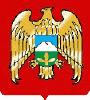  МЕСТНАЯ АДМИНИСТРАЦИЯ ЭЛЬБРУССКОГО МУНИЦИПАЛЬНОГО РАЙОНА КАБАРДИНО-БАЛКАРСКОЙ РЕСПУБЛИКИКЪЭБЭРДЕЙ - БАЛЪКЪЭР РЕСПУБЛИКЭМ ХЫХЬЭ ЭЛЬБРУС МУНИЦИПАЛЬНЭ РАЙОНЫМ И ЩIЫПIЭ АДМИНИСТРАЦЭКЪАБАРТЫ-МАЛКЪАР РЕСПУБЛИКАНЫ ЭЛЬБРУС МУНИЦИПАЛЬНЫЙ РАЙОНУНУ ЖЕР-ЖЕРЛИ АДМИНИСТРАЦИЯСЫ « 06 »   декабря  2021  г.О создании межведомственной комиссии (рабочей группы) по организации и проведению ГИА в Эльбрусском муниципальном районе в 2022 году.		В целях организованного проведения государственной итоговой аттестации 	выпускников 9, 11 классов общеобразовательных организаций Эльбрусского 	муниципального района:1.  Создать межведомственную комиссию (рабочую группу) по организации и проведению ГИА в 2022 году в следующем составе:- Улимбашев Арслан Хасанбиевич – первый заместитель главы местной администрации Эльбрусского муниципального района, руководитель межведомственной комиссии (рабочей группы);- Атакуева Нуржан Манафовна – начальник МУ «Управление образования» местной администрации Эльбрусского муниципального района – заместитель руководителя межведомственной комиссии (рабочей группы).             Члены комиссии:- Шахмурзаева Аслижан Магомедовна – заместитель начальника МУ «Управление образования» местной администрации Эльбрусского муниципального района, муниципальный координатор ГИА по образовательным программам среднего общего образования (11 классы);- Джаппуева Фатима Ибрагимовна - ведущий специалист МУ «Управление образования» местной администрации Эльбрусского муниципального района, муниципальный координатор ГИА по образовательным программам  основного общего образования (9 классы);-Тебердиева Зайнаф Алиевна- и.о.главного врача  ГБУЗ «Эльбрусская районная больница» ( по согласованию);- Кримготова Юлия Хизировна- начальник ТО Управления Роспотребнадзора по КБР в Эльбрусском муниципальном  районе ( по согласованию);-  Дзицоев Сослан Вячеславович-  сотрудник отдела УФСБ России по КБР в г.п.Тырныауз ( по согласованию) ;         -  Мурзаев Заур Тахирович-  начальник  УУП и ПДН Отдела МВД России по  Эльбрусскому району (по согласованию);         - Тебердиев Ахмат Мустафирович- начальник Эльбрусского ЛТЦ МЦТЭТ ПАО «Ростелеком» (по согласованию);- Газаева Зухра Салтан-Хамидовна – главный редактор районной газеты «Эльбрусские новости».2. Муниципальной межведомственной комиссии (рабочей группы) Улимбашеву А.Х.:- составить план работы межведомственной комиссии (рабочей группы) по организации и проведению ГИА в 2022 году;- проводить ежеквартально  заседания межведомственной комиссии (рабочей группы) по организации и проведению ГИА в 2022 году;- обеспечить соответствие пунктов проведения  ЕГЭ, ОГЭ, ГВЭ требованиям к пунктам проведения экзаменов.3. Начальнику МУ «Управление финансами» Эльбрусского муниципального района Мерзоеву Ю.З. обеспечить финансирование мероприятий по государственной итоговой аттестации в 2022 году в соответствии со сметой расходов. 	4.Контроль за исполнением данного распоряжения  оставляю за собой.        И.о.главы местной администрации        Эльбрусского муниципального района		                         К.С. СоттаевУтверждаю:Руководитель рабочей группы								                 ___________Улимбашев А.Х.		План работы  межведомственной комиссии (рабочей группы)по проведению государственной итоговой аттестациив Эльбрусском муниципальном районе в 2022 году.РАСПОРЯЖЕНИЕУНАФЭБУЙРУГЪУ     № 111     № 111     № 111№МероприятияСрокипроведенияОтветственныеЗа исполнение1.Проведение заседаний  межведомственной комиссии ( рабочей группы). Ежеквартально Улимбашев А.Х.3.Контроль за организованным и объективным проведением  итогового сочинения ( изложения)  для выпускников 11 классов  общеобразовательных организаций района. 2  февраля 2022г. 11 мая 2022 годаШахмурзаева А.М.4.Контроль за исполнением плана мероприятий по подготовке и проведению государственной итоговой аттестации выпускников общеобразовательных организаций района, освоивших образовательные программы основного общего и среднего общего образования( дорожная карта).Февраль  2022 годаАпрель 2022 года Рабочая группа5.Контроль за своевременным предоставлением базы данных на выпускников общеобразовательных организаций района в министерство образования, науки и по делам молодежи КБРДо 1 февраля 2022 года- 11 классыДо 1 марта 2022 года- 9 классыШахмурзаева А.М.Джаппуева Ф.И.6.Комплектование состава организаторов ЕГЭ, ОГЭ и ГВЭ в 2022 году.До 1 февраля 2022 годаШахмурзаева А.М.Джаппуева Ф.И.7.Обучающие семинары, тестирование организаторов ЕГЭ, ОГЭ,ГВЭ в 2022 году. в соответствии с графиком министерства просвещения. Науки и по делам молодежи КБРАтакуева Н.М.Шахмурзаева А.М.Джаппуева Ф.И.руководители ППЭ8.Контроль за проведением школьных собраний с участием выпускников 9,11 классов, родителей выпускников, классных руководителей и учителей- предметников, работающих в 9,11 классах.Систематически до 15 мая 2022 года   Атакуева Н.М.Шахмурзаева А.М.Джаппуева Ф.И.9.Проведение районных собраний с участием выпускников 9,11 классов, родителей выпускников, классных руководителей и учителей- предметников, работающих в 9,11 классах по теме: -о порядке проведения итоговой аттестации выпускников 9,11 классов;-ознакомление  выпускников 9,11 классов и родителей выпускников с порядком  проведения  ГИА  в 2022 году.Январь 2022 годаМарт 2022 года Атакуема Н.М.Шахмурзаева А.М.Джаппуева Ф.И.10.Проведение онлайн- тестирования выпускников 9,11 классов по русскому языку и математике. По графику министерства просвещения, науки и по делам молодежи КБРШахмурзаева А.М.Шахмурзаева А.М.12.Обеспечение контроля за оформлением информационных стендов по ГИА в общеобразовательных организацияхФевраль 2022 годаШахмурзаева А.М.13.Публикация материалов об организации и проведении ГИА в 2022 году в районной газете « Эльбрусские новости», освещение хода подготовки к государственной итоговой аттестации выпускников, изменений и дополнений в Порядке  проведения ГИАСистематическиШахмурзаева А.М.Газаева З.С.-Х.14.Размещение на сайтах местной администрации , МУ « Управление образования», сайтах образовательных организаций порядка проведения ГИА в 2021-2022 учебном  году.СистематическиПо мере принятия нормативных актов по проведению ГИА. Руководители ООУправление образования15.Проведение совещаний с руководителями образовательных организаций по вопросам организации и проведения ГИА в 2022 году.Январь 2022 годаФевраль 2022годаАпрель 2022года Улимбашев А.Х.Атакуева Н.М.16.Согласование и представление в министерство образования, науки и по делам молодежи КБР сведений о руководителях пунктов проведения ГИА  в 2022 году.По требованиюАтакуева Н.М..17.Проверка готовности пунктов  проведения ГИА. Согласно срокам  министерствапросвещения, науки и по делам молодежи КБРРабочая группа18.Обеспечение медицинского обслуживания участников ГИА на ППЭ. Обеспечение в полной мере необходимыми медикаментами и оборудованием медицинских кабинетов, расположенных в ППЭ. В течение экзаменационной кампании. главный врач ГБУЗ « ЭРБ».19.Отчеты  МУ  «Управление образования» и ответственных координаторов за проведение ГИА  о ходе подготовки к проведению ГИА  в 2022 году.ЕжемесячноАтакуева Н.М.Шахмурзаева А.М.Джаппуева Ф.И.20.Взаимодействие с целью оперативного решения вопросов, связанных с подготовкой и проведением ГИА, эффективного сотрудничества , координации деятельности с закрепленным за Эльбрусским районом членом республиканской рабочей группы. Систематически Улимбашев А.Х.21.Обеспечение контроля за соблюдением условий безопасности в пунктах проведения ГИА, антитеррористической защищенности пунктов проведения ЕГЭ , ОГЭ, ГВЭ.Систематически Директора школ, на базе которых открыты ППЭ22.Подготовка и формирование материалов о результатах ГИА в 2022 году для заслушивания на заседании рабочей группы, представления итоговой информации главе местной администрации Эльбрусского муниципального района, обсуждения на заседании августовского совещания работников образования района.Июнь- июль 2022 годаАтакуева Н.М..Шахмурзаева А.М.Джаппуева Ф.И.